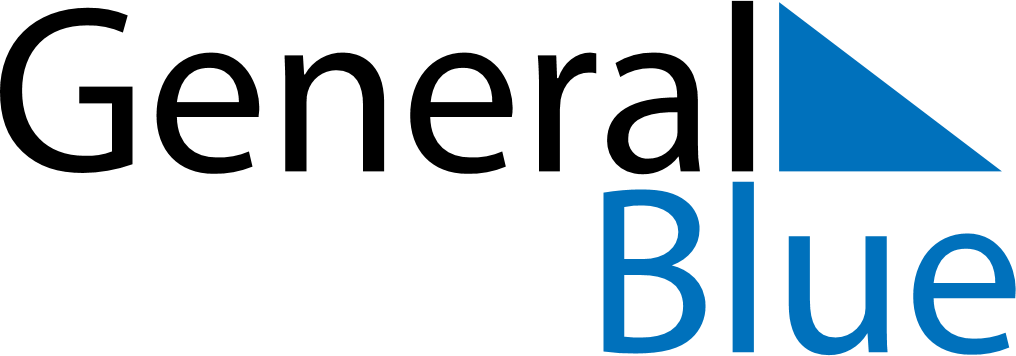 2026 – Q1United Arab Emirates  2026 – Q1United Arab Emirates  2026 – Q1United Arab Emirates  2026 – Q1United Arab Emirates  2026 – Q1United Arab Emirates  2026 – Q1United Arab Emirates  JanuarySundayMondayTuesdayWednesdayThursdayFridaySaturdayJanuary123January45678910January11121314151617January18192021222324January25262728293031JanuaryFebruarySundayMondayTuesdayWednesdayThursdayFridaySaturdayFebruary1234567February891011121314February15161718192021February22232425262728FebruaryFebruaryMarchSundayMondayTuesdayWednesdayThursdayFridaySaturdayMarch1234567March891011121314March15161718192021March22232425262728March293031MarchJan 1: New Year’s DayJan 16: Laylat al-Mi’rajFeb 18: First day of RamadanMar 20: End of Ramadan (Eid al-Fitr)